Instituto de Educação Infantil e JuvenilPrimavera, 2020. Londrina, 07 de Outubro.Nome: ____________________________________ Turma: ____________Área do conhecimento: Educação Física | Professor: LeandroEducação Física – PORTUGAL 2OLÁ PESSOAL! E AÍ GOSTARAM DO SOTAQUE PORTUGUÊS? HOJE TEMOS ATIVIDADES DIFERENTES E UMAS BEM ENGRAÇADAS (4:10). ADAPTAÇÕES PODEM SER FEITAS MAS BUSQUEM FAZER TODAS (MOLA=PREGADOR DE ROUPA; PLUSH=BICHINHO DE PELÚCIA) 1º- 3 ALMOFADAS E UMA MÚSICA QUE VOCÊ GOSTE (PRANCHA DORSAL, VELA, PRANCHA FRONTAL)  2º CAMINHO SALTOS E DESLOCAMENTOS VARIADOS 3ºCIRCUITO GINASTICO (ATENÇÃO: O EXERCÍCIO DO SOFÁ SÓ PODERÁ SER FEITO NA COMPANHIA DE UM ADULTO. 4º FINALIZAÇÃO.https://www.youtube.com/watch?v=pBstIa6eRQA 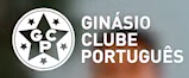 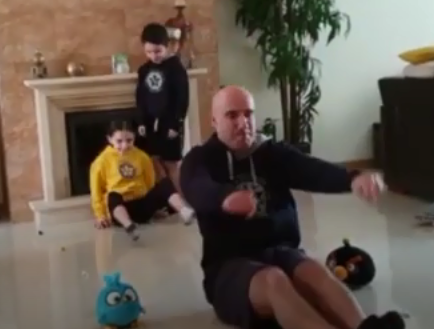 